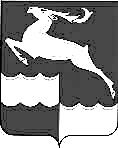 АДМИНИСТРАЦИЯ ТАГАРСКОГО СЕЛЬСОВЕТАКЕЖЕМСКОГО РАЙОНАКРАСНОЯРСКОГО КРАЯПОСТАНОВЛЕНИЕ«15» декабря 2021 г. 			№ 45 - п				      д. ТагараОб утверждении Программы профилактики нарушений в рамках осуществления муниципального контроля на автомобильном транспорте и в дорожном хозяйстве на территории Тагарского сельсовета на 2022 годВ соответствии со статьей 44 Федерального закона от 31.07.2020 № 248-ФЗ «О государственном контроле (надзоре) и муниципальном контроле в Российской Федерации», постановлением Правительства Российской Федерации от 25.06.2021 № 990 «Об утверждении Правил разработки и утверждения контрольными (надзорными) органами программы профилактики рисков причинения вреда (ущерба) охраняемым законом ценностям», руководствуясь Уставом Тагарского сельсовета, ПОСТАНОВИЛА:1. Утвердить Программу профилактики нарушений в рамках осуществления муниципального контроля на автомобильном транспорте и в дорожном хозяйстве на территории Тагарского сельсовета на 2022 год согласно приложению.2. Должностному лицу, уполномоченному на осуществление муниципального контроля на автомобильном транспорте и в дорожном хозяйстве, обеспечить выполнение Программы в пределах своей компетенции.3. Настоящее Постановление вступает в силу после его официального опубликования в газете «Вести Тагары» и подлежит применению с 01.01.2022 года. Подлежит размещению на официальном интернет-сайте Тагарского сельсовета www.admtagara.ru.4. Контроль за исполнением настоящего Постановления оставляю за собой.Глава Тагарского сельсовета						         Е.Н. АнтоновПриложениек Постановлению администрации Тагарского сельсоветаот 15.12.2021 № 45-пПрограмма профилактики нарушений в рамках осуществления муниципального контроля на автомобильном транспорте и в дорожном хозяйстве на территории Тагарского сельсовета на 2022 год1. Анализ текущего состояния осуществления вида муниципального контроля, описание текущего развития профилактической деятельности контрольного органа, характеристика проблем, на решение которых направлена ПрограммаКоличественный рост автомобильного парка и значительное превышение тоннажа современных транспортных средств над эксплуатационными нормативами приводит к ускоренному износу и преждевременному разрушению автомобильных дорог и искусственных сооружений на них. Прочностные характеристики существующих автомобильных дорог не позволяет осуществлять движение современных тяжеловесных транспортных средств.Ранее данный вид контроля не осуществлялся, провести анализ текущего состояния осуществления вида контроля и описание текущего уровня развития профилактической деятельности не представляется возможным.Несоблюдение подконтрольными лицами обязательных требований дорожного законодательства может повлечь за собой нарушение обязательных требований. Для обеспечения состояния безопасности охраняемых законом ценностей, снижения причинения вреда жизни, здоровью граждан, либо к угрозе причинения вреда, необходимо стремиться к росту числа законопослушных подконтрольных лиц и повышению уровня их правовой грамотности.Проведение профилактических мероприятий, направленных на соблюдение подконтрольными лицами обязательных требований дорожного законодательства будет способствовать повышению их ответственности, а также снижению количества совершаемых нарушений.2. Цели и задачи реализации программы профилактики рисков причинения вреда2.1. Целью Программы является уменьшение количества правонарушений, совершаемых хозяйствующими субъектами в области сохранности автомобильных дорог местного значения муниципального образования Тагарский сельсовет.2.2. Задачей Программы является создание системы профилактики правонарушений в области сохранности автомобильных дорог местного значения муниципального образования, направленной на выявление и устранение причин и условий, способствующих совершению правонарушений, правового информирования путем доведения до хозяйствующих субъектов посредством размещения на официальном сайте Тагарского сельсовета (www.admtagara.ru) нормативно-правовой базы в сфере сохранности автомобильных дорог местного значения муниципального образования Тагарский сельсовет.3. Перечень профилактических мероприятий, сроки (периодичность) их проведения4. Показатели результативности и эффективности Программы4.1. Для оценки результативности и эффективности Программы устанавливаются следующие показатели результативности и эффективности:а) доля нарушений, выявленных в ходе проведения контрольных (надзорных) мероприятий, от общего числа контрольных (надзорных)  мероприятий, осуществленных в отношении контролируемых лиц - 10%.Показатель рассчитывается как процентное соотношение количества нарушений, выявленных в ходе проведения контрольных мероприятий, к общему количеству проведенных контрольных мероприятий;б) доля профилактических мероприятий в объеме контрольных мероприятий - 30%.Показатель рассчитывается как отношение количества проведенных профилактических мероприятий к количеству проведенных контрольных мероприятий. Ожидается ежегодный рост указанного показателя.№ п/пНаименованиемероприятияСрок реализации мероприятияОтветственное должностное лицо1Информирование.Информирование осуществляется администрацией Тагарского сельсовета по вопросам соблюдения обязательных требований посредством размещения соответствующих сведений на официальном сайте Тагарского сельсовета (ww.admtagara.ru) и в печатном издании «Вести Тагары»По мере необходимости в течение годаДолжностное лицо, в обязанности которого относится осуществление муниципального контроля2Консультирование.Консультирование осуществляется в устной или письменной форме по по телефону, посредством видео-конференц-связи, на личном приеме либо в ходе проведения профилактических мероприятий, контрольных мероприятийВ течение года (при наличии оснований)Должностное лицо, в обязанности которого относится осуществление муниципального контроля